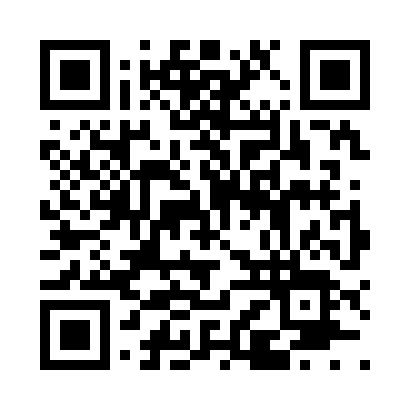 Prayer times for Rainy, Oklahoma, USAMon 1 Jul 2024 - Wed 31 Jul 2024High Latitude Method: Angle Based RulePrayer Calculation Method: Islamic Society of North AmericaAsar Calculation Method: ShafiPrayer times provided by https://www.salahtimes.comDateDayFajrSunriseDhuhrAsrMaghribIsha1Mon5:006:251:405:288:5410:202Tue5:006:261:405:288:5410:203Wed5:016:261:405:288:5410:194Thu5:016:271:405:288:5410:195Fri5:026:271:415:288:5410:196Sat5:036:281:415:288:5310:187Sun5:036:281:415:298:5310:188Mon5:046:291:415:298:5310:189Tue5:056:301:415:298:5310:1710Wed5:066:301:415:298:5210:1711Thu5:066:311:415:298:5210:1612Fri5:076:311:425:298:5210:1513Sat5:086:321:425:298:5110:1514Sun5:096:331:425:298:5110:1415Mon5:106:331:425:298:5010:1416Tue5:116:341:425:298:5010:1317Wed5:126:351:425:298:4910:1218Thu5:136:351:425:298:4910:1119Fri5:136:361:425:298:4810:1020Sat5:146:371:425:298:4810:1021Sun5:156:371:425:298:4710:0922Mon5:166:381:425:298:4610:0823Tue5:176:391:425:298:4610:0724Wed5:186:401:425:298:4510:0625Thu5:196:401:425:298:4410:0526Fri5:206:411:425:298:4310:0427Sat5:216:421:425:298:4310:0328Sun5:226:421:425:298:4210:0229Mon5:236:431:425:298:4110:0130Tue5:246:441:425:288:4010:0031Wed5:256:451:425:288:399:59